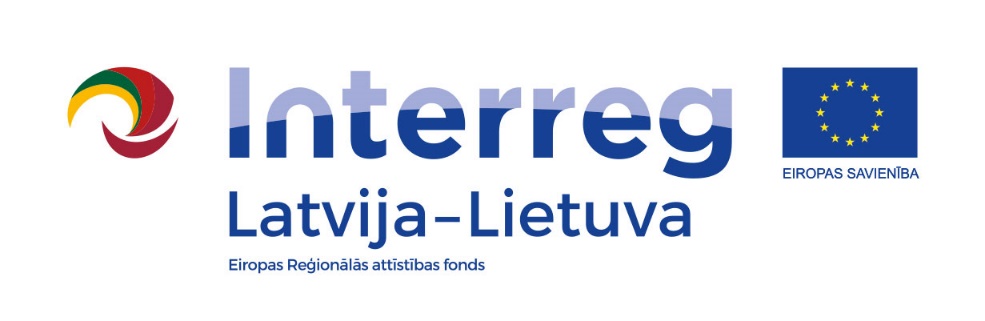 1.PielikumsTirgus izpētes noteikumiemPIETEIKUMSLatvijas – Lietuvas programmas atbalstītā projekta LLI-527  “Farmaceitiskās vielas notekūdeņos – daudzums, ietekmes un iespējas to samazināšanai” (MEDWwater) divu skaidrojošu grafisko, 2D animācijas video pilna cikla izstrāde vadoties pēc Pasūtītāja norādēm un Projekta vajadzībām.Pretendents: Pretendents apliecina, ka nav tādu apstākļu, kuri liegtu iesniegt piedāvājumu un nodrošināt pakalpojuma izpildi.Pretendents apņemas sniegt divu skaidrojošu grafisko, 2D animācijas video pilna cikla izstrādi, vadoties pēc Pasūtītāja norādēm un Projekta vajadzībām, saskaņā ar šo noteikumu 5. punktā noteiktām prasībām un atbilstoši vispārpieņemtiem grafisko, 2D animācijas video pakalpojumu sniedzēju nosacījumiem un normām.Iesniedzot pieteikumu, pretendents piekrīt, ka Tirgus izpētes veicējs komunikācijai ar pretendentu izmantos šajā pieteikumā norādīto elektroniskā pasta adresi un telefona numuru. Pretendents apliecina, ka tam ir nepieciešamie speciālisti un resursi, lai kvalitatīvi izpildītu Pakalpojumu.Cena par Pakalpojuma kvalitatīvu izpildi:Iesniedzot savu piedāvājumu, apliecinām, ka:esam iepazinušies ar Tirgus izpētes noteikumiem un piekrītam visiem tajos minētajiem nosacījumiem, tie ir skaidri un saprotami, iebildumu un pretenziju pret tiem nav;sniegsim divu skaidrojošu grafisko, 2D animācijas video pilna cikla izstrādi, vadoties pēc Pasūtītāja norādēm un Projekta vajadzībām, un saskaņā ar visām noteiktajām tirgus izpētes noteikumos noteiktajām prasībām;mūsu finanšu piedāvājums satur visus ar Pakalpojuma pilnīgu un kvalitatīvu izpildi saistītās izmaksas;apliecinām, kas visa sniegtā informācija ir patiesa.Pretendenta pārstāvis:Nosaukums/Vārds, uzvārds:Reģistrācijas numurs/ personas kods:Juridiskā adrese/ deklarētā dzīvesvietas adrese:Telefona numurs: E-pasts:Kontaktpersona :Telefona numurs: PozīcijaCena bez PVN, EURCena ar PVN, EURDivu skaidrojošu grafisko, 2D animācijas video pilna cikla izstrāde, vadoties pēc Pasūtītāja norādēm un Projekta vajadzībām.Vārds, UzvārdsIeņemamais amatsVieta, datums